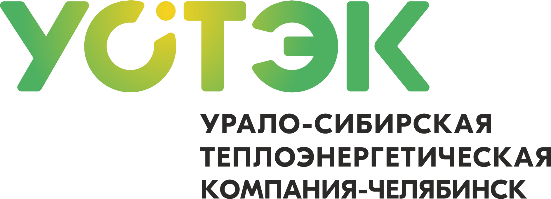 Список потребителей Металлургического района, отключаемых с 21.05.2024 по 05.06.2024,в связи с проведением гидравлических испытаний по 1 этапу№ АдресЖилых домов- 229:Жилых домов- 229:ул. 50-летия ВЛКСМ, 3, 3а, 4, 5, 5а, 6, 7, 7а, 8, 8а, 9а, 12, 13, 13а, 15, 15а, 15б, 17, 17а, 17б, 18а, 18б, 19, 20, 20а, 20б, 21, 22, 22а,22б, 23, 25, 27, 29, 31, 31а, 33, 33а, 35, 35а, 37, 37а, 37б, 37в, 39, 41, 41а, 41б, 43, 43б, 45, 47, 49;ул. Аральская, 193, 195, 212, 212а, 214, 214а, 243а;ул. Кавказская, 29, 31, 33;ул. Комаровского 3, 4, 5, 5а, 6, 6а, 7, 7а, 8, 8а, 9, 11, 11а, 12, 12а, 13ул. Калмыкова, 2, 4, 6, 6а, 7, 7а, 7б, 8, 8а, 10, 10а, 11, 11а, 11б, 12, 14, 14а, 15, 16, 16а, 17, 19, 19а, 19б, 21, 23, 25, 27, 29;ул. Черкасская, 2а, 2в, 2д, 4, 6, 8, 10, 12, 14;Ш. Металлургов, 3б, 3г, 6, 11, 12, 13, 15, 16, 18, 20, 20а, 22, 24, 24а, 25а, 25б, 26, 28, 29а, 31а, 33а, 35а, 35б, 47а, 47в, 49, 49а, 51, 51а, 53а, 53б, 55, 55а, 57, 59, 61, 61а, 63;ул. Аносова, 5, 7;ул. Прокатная, 18, 18а, 20, 20а, 22, 26;ул. Андижанская, 27;ул. Дегтярева, 75, 75а, 78, 88, 89 ,89а, 91, 94, 96, 98, 100, 102, 102а;ул. Жукова, 44, 44а, 46, 46а, 48, 49, 50, 50а, 52, 52а, 53;ул. Саянская, 26а;ул. Большевистская, 4ул. Винницкая 4, 4а, 7;ул. Молодежная, 1, 2, 3, 7, 11, 20, 22;ул. Пекинская, 3, 4, 5, 6, 10, 19а, 21, 25, 25а, 25б, 25в, 27аул. Сталеваров, 47, 49, 74, 80, 88а, 94;ул. Хлебозаводская, 12, 16;ул. Электростальская, 5, 7, 9;ул. Мартеновская, 16, 18;ул. Доменная, 43, 45;ул. Часовая, 7ул. Пожарского, 3Детские сады – 15:Детские сады – 15:Детские сады – 15:№ 114, ул. Дегтярева, 83а;№ 114, ул. Дегтярева, 83а;№ 114, ш. Металлургов, 15а, ш. Металлургов 19а;№ 114, ш. Металлургов, 15а, ш. Металлургов 19а;№ 24 ул. Дегтярева, 86;№ 24 ул. Дегтярева, 86;№ 348, ул. 50-летия ВЛКСМ, 21а;№ 348, ул. 50-летия ВЛКСМ, 21а;№ 397, ул. 50-летия ВЛКСМ, 9б;№ 397, ул. 50-летия ВЛКСМ, 9б;№ 3, ул. 50-летия ВЛКСМ, 13б;№ 3, ул. 50-летия ВЛКСМ, 13б;№ 358, ул. 50-летия ВЛКСМ, 37д;№ 358, ул. 50-летия ВЛКСМ, 37д;№ 275, ул. Черкасская, 10а; ул. Калмыкова, 27а;№ 275, ул. Черкасская, 10а; ул. Калмыкова, 27а;№ 354, ул. Калмыкова, 12б;№ 354, ул. Калмыкова, 12б;№ 313, ул. Комаровского, 10а;№ 313, ул. Комаровского, 10а;№ 121, ул. Калмыкова, 9а;№ 121, ул. Калмыкова, 9а;№ 464, ул. Большевистская, 4а;№ 464, ул. Большевистская, 4а;№ 155, ул. Молодежная, 4;№ 155, ул. Молодежная, 4;Учебные заведения- 18:Учебные заведения- 18:«ЮУМ колледж», ул. 50-летия ВЛКСМ, 1; ул. Жукова, 42а, ГБПОУ «ЧГКИПиТ, ш. Металлургов, 47, 47б«ЮУИЭ и У» ул. Комаровского, 9а;Лицей № 82, ул. 50-летия ВЛКСМ, 7б; Жукова, 46бСОШ № 33, ул. Хлебозаводская, 4;МАОУ «СОШ № 24 г. Челябинска», ул. Жукова, 47, МАОУ «СОШ № 140 г. Челябинска», ул. 26-ти Бакинских Комиссаров, 107а;МАОУ «СОШ № 71 г. Челябинска», ул. 32-й Годовщины Октября, 18а;МАОУ «СОШ № 42 г. Челябинска», ул. Комаровского, 11б;МАОУ «СОШ № 94 г. Челябинска», ш. Металлургов, 53;МАОУ «СОШ № 74 г. Челябинска», ул. Комаровского, 7б;МАОУ «СОШ № 73 г. Челябинска», ул. Пекинская, 20;СКОШ № 57, ул. 26-ти Бакинских Комиссаров, 63;ДО СДЮСШОР, ул. Хлебозаводская, 4а;Волейбольный клуб «Автодор-Метар». ул. Сталеваров, 90;Лечебные учреждения- 10:Лечебные учреждения- 10:Дом-интернат для инвалидов и престарелых, ул. Краснодонская, 7;МУЗ «ССМП № 3», ул. 32-й Годовщины Октября, 31;МБУЗ «ДГКБ № 9», ул. 50-летия ВЛКСМ, 3, МБУЗ «ГКБ № 6», ул. 50-летия ВЛКСМ, 29;ФГБОУ «ВО ЮУГМУ Минздрава России», ул. Черкасская, 2, ул. Калмыкова, 19б;ГБУЗ «ЧОКПТД», ул. Комаровского, 14;МБУЗ «ГКП № 6», ул. Молодежная, 1;ГБУЗ «Обл. центр по профилактике и борьбе со СПИДом», ул. Пекинская, 7;Профилакторий «Сфера», ул. 50-летия ВЛКСМ, 14а;